Model functieprofiel politiek verslaggever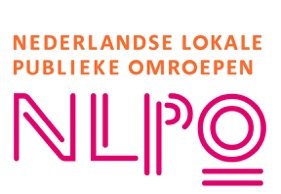 Gebruik model functieprofielHoewel deze publicatie met zorg is samengesteld kan de NLPO geen aansprakelijkheid aanvaarden voor eventuele gevolgen van het gebruik van het modelbestand. Omroepen die het model aanpassen, op welke wijze dan ook, dienen het voorblad en het logo van de NLPO te verwijderen. Graag verneemt de NLPO uw opmerkingen naar aanleiding van de modelovereenkomst, zodat deze, wanneer daartoe aanleiding bestaat, kan worden aangepast.Model functieprofiel politiek verslaggeverOmschrijving van de functie:De politiek verslaggever is verantwoordelijk voor het verslaan van politieke gebeurtenissen en ontwikkelingen binnen de lokale politiek. Deze rol vereist journalistieke vaardigheden, nieuwsgierigheid en een goed begrip van het politieke landschap. De verslaggever werkt nauw samen met de redactie en andere verslaggevers om accurate en informatieve berichtgeving te bieden.Taken:Bijwonen en verslaan van politieke vergaderingen, debatten en evenementen.Interviewen van politici, experts en betrokkenen.Schrijven en publiceren van nieuwsartikelen en reportages.Monitoren van politieke ontwikkelingen en trends.Verantwoordelijkheden en bevoegdheden:Zorgen voor accurate berichtgeving.Naleven van de journalistieke ethiek en richtlijnen van de omroep.Actieve bijdrage leveren aan de nieuwsagenda en de kwaliteit van de berichtgeving.Benodigde competenties:Sterke journalistieke en schrijvende vaardigheden.Goed begrip van het politieke landschap en interesse in de (lokale) politiek.In staat om zowel zelfstandig als in teamverband te werken.Flexibel en in staat om snel te reageren op nieuwsontwikkelingen.Sterke communicatieve vaardigheden.Minimale werkervaring en opleidingsniveau:Journalistieke ervaring is vereist. Ervaring in journalistiek of politieke verslaggeving is een pre. Evenals woonachtig zijn in de streek die de omroep bediend.Arbeidsvoorwaarden:[Aantal uren en specifieke voorwaarden te bepalen]VersienummerDatumWijzigingenV2024.106-06-2024Eerste publicatie